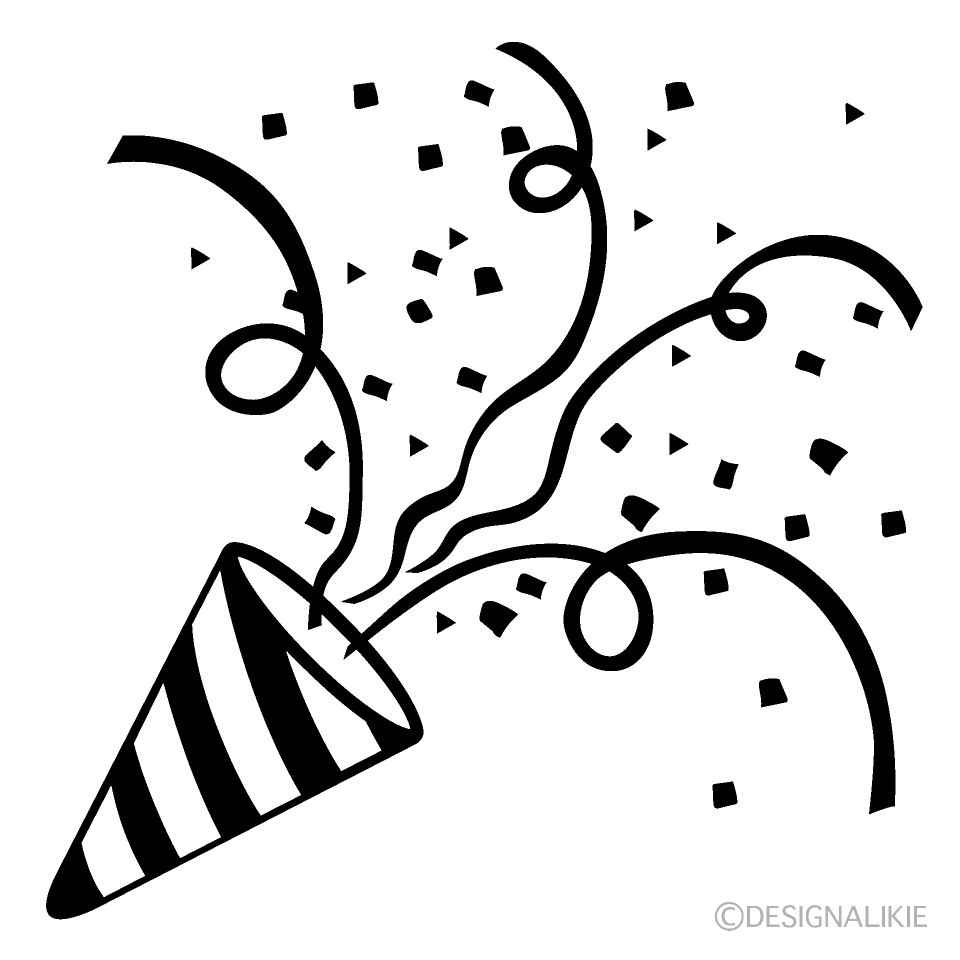 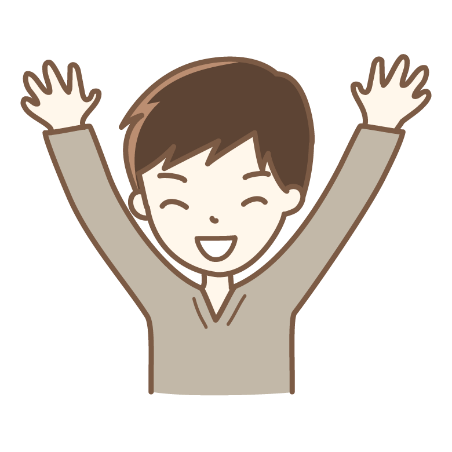 ①人事異動について下記の表の通りに決定しました。変更点としては篠原さんの勤務曜日が変わり、なびぃに週5日勤務となります。ご不明点等ありましたら、なびぃまでお問合せ下さい。 2023年度　なびぃ職員体制②変化があった方、お知らせください　４月の年度変わりで各所の人事異動にともない、『主治医が変わった』『市役所の担当者が変わった』という方も多いと思います。支援の担当者などが変更になった方は、面談の際やお電話などでなびぃ担当スタッフまでお知らせください。勤務曜日勤務曜日施設長奥迫　真里惠火～土櫻井　博水木PM金副施設長山地　圭子　火～土酒井　康太（調整中）篠原　洋子　火～土工藤　由美子火木田村　篤子　水木金土國枝　久仁子火水